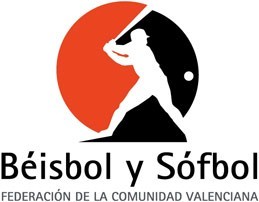 Circular Adm.: 3/2020-2021 TARIFES AUTONÒMIQUES D'ARBITRATGES I ANOTACIONS TEMPORADA 2020-2021 1.- TARIFES ARBITRATGES:BEISBOL I SÓFBOL2.- TARIFES ANOTACIONS:BEISBOL I SÓFBOLEs realitzarà un albarà amb els arbitratges/anotacions generats en el mes anterior el qual haurà de ser abonat per a posteriorment emetre la factura, aquest abonament ha de ser exclusivament mitjançant transferència bancària a favor de:Federació de Beisbol, Sófbol i Futbol Americà de la Comunitat Valenciana ,CAIXA POPULAR, Suc. 0060, Benicalap. València, Compte Corrent Núm. ES28 3159 0060 12 2313924124Inscrita en el Registre d'Entitats Esportives de la Comunitat Valenciana, amb el núm. 41, secció 2a Av. Malva-rosa, 122 bajo - Tel. 96 372 65 00 - Fax 96 372 33 82 - beisbolvalencia@ctv.es - 46011 VALÈNCIACATEGORIATARIFASUB 1112,00 €SUB 1312,00 €SUB 1512,00 €SUB 1817,25 €SÈNIOR BEISBOL34,50 €SÈNIOR SÓFBOL28,75 €DESPLAÇAMENT CASTELLÓ/GANDIA20,00 €CATEGORIATARIFASUB 11SUB 13SUB 1517,25 €SUB 1817,25 €SÈNIOR BEISBOL30,00 €SÈNIOR SÓFBOL25,00 €DESPLAÇAMENT CASTELLÓ/GANDIA20,00 €DATA ENTRY PER PARTIT8,00€